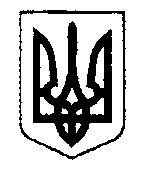 ДЕПАРТАМЕНТ ОСВІТИ, НАУКИ ТА МОЛОДІЖНОЇ ПОЛІТИКИІвано-Франківської обласної державної адміністрації Івано-Франківський обласний інститут післядипломної педагогічної освіти10.01.2018р.  № 01/21			   76018, Україна, м. Івано-Франківськ, пл. Міцкевича, 3тел. (факс) (0342) 5323-87, тел.: (0342) 53-11-84, 2-24-93E-mail: mail@oippo.if.uaКерівникам місцевих органів управління освітоюПро навчання для учителів англійської мовиПовідомляємо, що у рамках розбудови освітньої інфраструктури в Івано-Франківській області розроблено проект щодо підвищення спроможності шкіл, як цілісних освітніх організацій, щодо пошуку та впровадження новітніх методик та надання можливості учителям інформатики та ін. педагогам розуміти контекст і орієнтуватися в сучасних технологіях щодо вивчення англійської мови зі специфічною термінологією, що відповідає специфіці технологічної освіти.  У співпраці з мовним центром YOLO організовуються спеціальні курси з підвищення кваліфікації учителів англійської мови, що хочуть розвиватися як спеціалісти, оволодіти новими актуальними знаннями та методиками, а також допомогти колегам зі своїх шкіл стати більш ефективними та продуктивними.Для того щоб школи могли скористатися цією можливістю, учителі англійської мови до 20 січня 2018 року мають заповнити реєстраційну форму за посиланням: https://goo.gl/forms/fzzWCkp6E6bGun9D2У період з 21 по 22 січня надійдуть повідомлення від представників ініціативної групи із запрошенням на вхідне тестування. Саме тестування буде проходити 24-26 січня 2018 р. У період з 29 по 30 січня будуть оголошені відібрані учасники проекту, які вже на початку лютого розпочнуть навчання з оволодіння методикою, за якою в мовному центрі YOLO, вже 10 років, готують ІТ-спеціалістів, але яка була модифікована для вчителів природничо-математичного циклу. Заняття, що почнуться в перших числах лютого, будуть проходити у вільний від основної діяльності час (у суботу), у форматі щотижневих інтенсивів по три пари поспіль на базі Івано-Франківський обласний інститут післядипломної педагогічної освіти. Загальна тривалість навчання - чотири місяці. Після закінчення навчання і складання відповідного тестування, випускники курсів отримають сертифікат, який буде зараховано при проходженні курсів (в рахунок годин фахово-функціонального модуля).  Головною умовою при відборі вчителів для участі в проекті, крім достатнього рівня володіння мовою, є їх згода на участь у Другому етапі проекту, що почнеться в вересні 2018 року. В рамках якого, викладачі англійської мови, що пройшли навчання мають набрати групи зі своїх 10-15 колег (із школи, в якій працюють) - вчителів інформатики, фізики, математики, трудового навчання та образотворчого мистецтва і протягом 4 місяців навчати їх за методикою, що їм передадуть на Першому етапі. Учасників Другого етапу на початку та в кінці навчання очікують відповідні тестування. Після фінального тестування учасники Другого етапу теж отримають сертифікати. Учасники Першого та Другого етапів будуть забезпечені всіма необхідними навчальними матеріалами.Додатковим, але не головним чинником, що може вплинути на відбір вчителів для Першого етапу, стане залученість конкретної школи до діяльності нашої ініціативи у будь якому форматі - функціонуючий гурток CodeClub UA, проведена Година Коду, запити про екскурсії в ІТ-компанії. Як показує досвід, там де є один активний вчитель, обов’язково знайдуться такі ж активні колеги і адміністрація таких шкіл розуміє важливість інновацій та сприяє їм.Проект започатковано освітнім проектом РобоклубІФ, Івано-Франківський ІТ кластер, Департаментом освіти, науки та молодіжної політики ІФ ОДА, Івано-Франківський обласний інститут післядипломної педагогічної освіти, Інша Освіта / InshaOsvita та Маркетинговое бюро MonyaGets.Просимо вказану інформацію довести до відома керівників та педагогічних колективів освітніх закладів області та сприяти у залученні їх до проекту.Ректор інституту							Роман Зуб'як					